Bogotá D.C.Señores05 de Julio	de 2022CORP UNIVERSITARIA UNITEC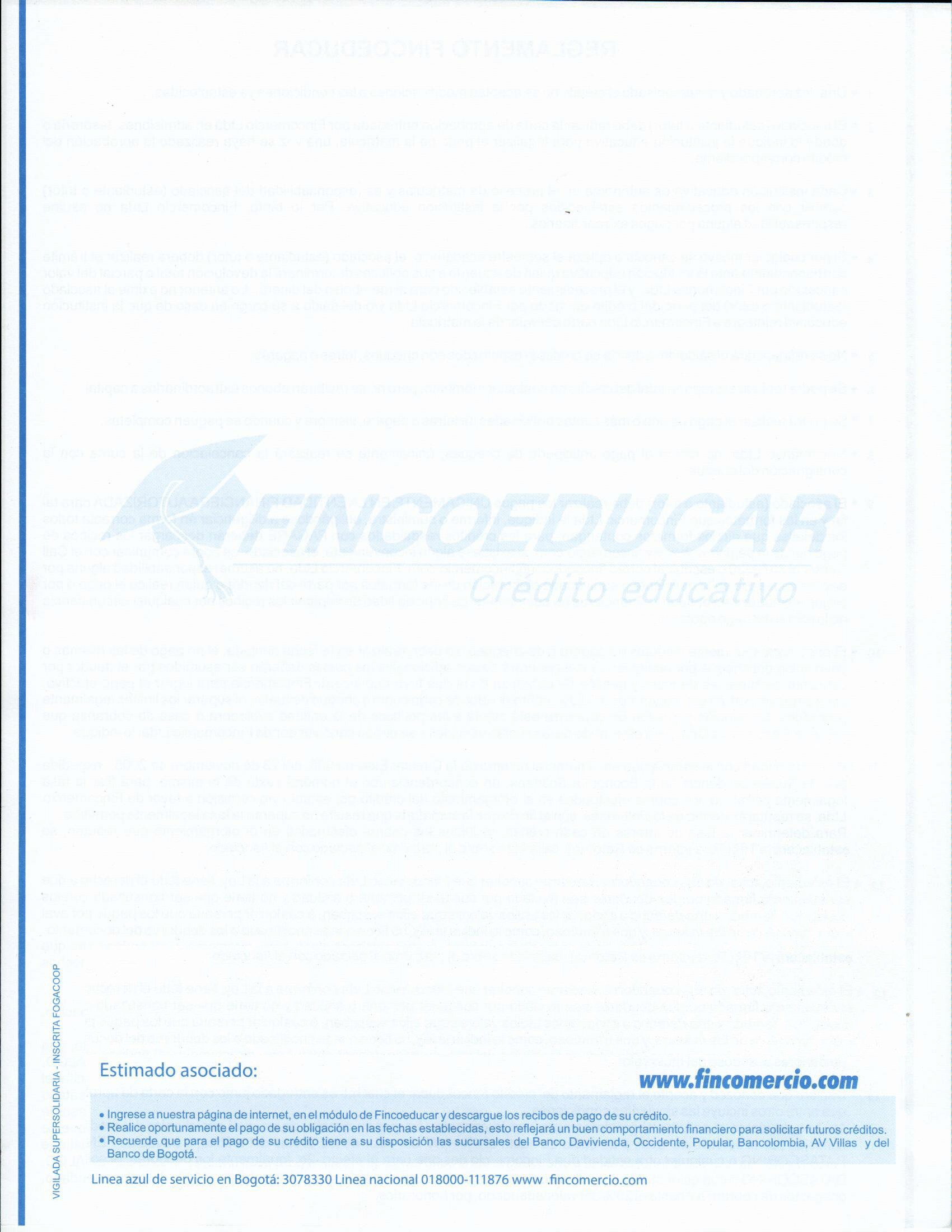 Bogotá D.C.Referencia:	Aprobación Crédito Linea FincoeducarRespetados Señores:Les informamos que fincomercio aprobó la financiación de la matrícula del estudiante relacionado a continuación:Estudiante	MATEO FELIPE QUINTERO MARTINEZIdentificación	TI	1029220302Programa Academico	GASTRONOMIA Y SOMMELIERCódigo	24222005Semestre	1Recibo	221829Monto Aprobado:$ 3,069,350 TRES MILLONES SESENTA Y NUEVE MIL TRESCIENTOS CINCUENTA DE PESOS M/CTEDicho valor será trasladado a la Universidad de acuerdo a la fecha establecida en el convenio.La aprobación se realiza por el monto registrado en el formulario, recuerde que si ingresa un valor diferente al de la orden de matrícula, Fincomercio no se hará responsable de cobros adicionales.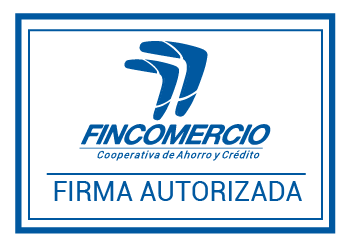 Firma y Sello Fincomercio Ltda.Apreciado(a) Estudiante:FAVOR PRESENTARSE A LA UNIVERSIDAD O CENTRO EDUCATIVO PARA CONTINUAR CON SU PROCESO DE MATRICULA DENTRO DE LAS FECHAS ESTABLECIDAS POR LA INSTITUCIÓNBienvenido a FINCOMERCIO, esperamos prestarle siempre un servicio excelenteBogotá D.C.05 de Julio	de 2022COOPERATIVA DE AHORRO Y CRÉDITO FINCOMERCIO LTDA.Señor(a)MATEO FELIPE QUINTERO MARTINEZBogotá D.C.Apreciado(a) Señor(a):SOLICITUD DE CRÉDITO FINCOEDUCARDe acuerdo con su solicitud Fincomercio Ltda., ha aprobado su financiación de matrícula, en las siguientes condiciones:EstudianteMATEO FELIPE QUINTERO MARTINEZCodeudorHENRY FERNANDO MARTINEZ COPETEIdentificación CC/TI/CE UniversidadPrograma Académico SemestreTitular del créditoTI 1029220302CORP UNIVERSITARIA UNITECPregrado 1HENRY FERNANDO MARTINEZ COPETEIdentificación CC/TI/CE CC 79985700Número Crédito	182908010353986200CONDICIONESPLAN DE PAGOSCondicionesDeclaro que conozco y acepto las condiciones del crédito y del reglamento del crédito Fincoeducar el cual me es entregado junto con la carta de aprobación, que entre otros incluye las siguientes condiciones:Bienvenidos a FINCOMERCIO, esperamos prestarte siempre un servicio excelente.	 Funcionario DIANA CAROLINA RODRIGUEZ	Valor PrestamoValor Prestamo$3,291,220PlazoPlazo6 Mes(es)Valor Cuota	$591,216Valor Cuota	$591,216Valor Cuota	$591,216Valor MatrículaValor Matrícula$3,069,350Tasa FijaTasa Fija16.21% E.ALinea	EDUCATIVO PAGARELinea	EDUCATIVO PAGARELinea	EDUCATIVO PAGAREFch. 1er pagoFch. 1er pago2022/08/101.26 % E.MFecha Aprobación SolicitudFecha Aprobación Solicitud2022/07/05Frecuencia de Cobro	MensualFrecuencia de Cobro	MensualFrecuencia de Cobro	MensualValor a recogerValor a recoger$0Créditos a recogerCréditos a recogerDEDUCCIONESDEDUCCIONESDEDUCCIONESDEDUCCIONESDEDUCCIONESDEDUCCIONESDEDUCCIONESDEDUCCIONESDEDUCCIONESInterés de Ajuste$6,910Iva Gastos Admin.Iva Gastos Admin.$4,655Comisión Aval$168,8514 x 1000 (GMF)$12,277Seguro de Ajuste$3,002GarantíaGarantíaPagaréGMF Aval$675Vinculación$0CuotaNúmero CréditoFecha PagoValor CuotaCapitalInterésSeguroAporte/AhorroSaldo Capital118290801035398622022/08/10$591,216$529,318$41,462$5,436$15,000$2,761,902218290801035398622022/09/10$591,216$536,860$34,794$4,562$15,000$2,225,042318290801035398622022/10/10$591,216$544,510$28,031$3,675$15,000$1,680,532418290801035398622022/11/10$591,216$552,269$21,171$2,776$15,000$1,128,263518290801035398622022/12/10$591,216$560,139$14,214$1,863$15,000$568,124618290801035398622023/01/10$591,216$568,124$7,154$938$15,000$0